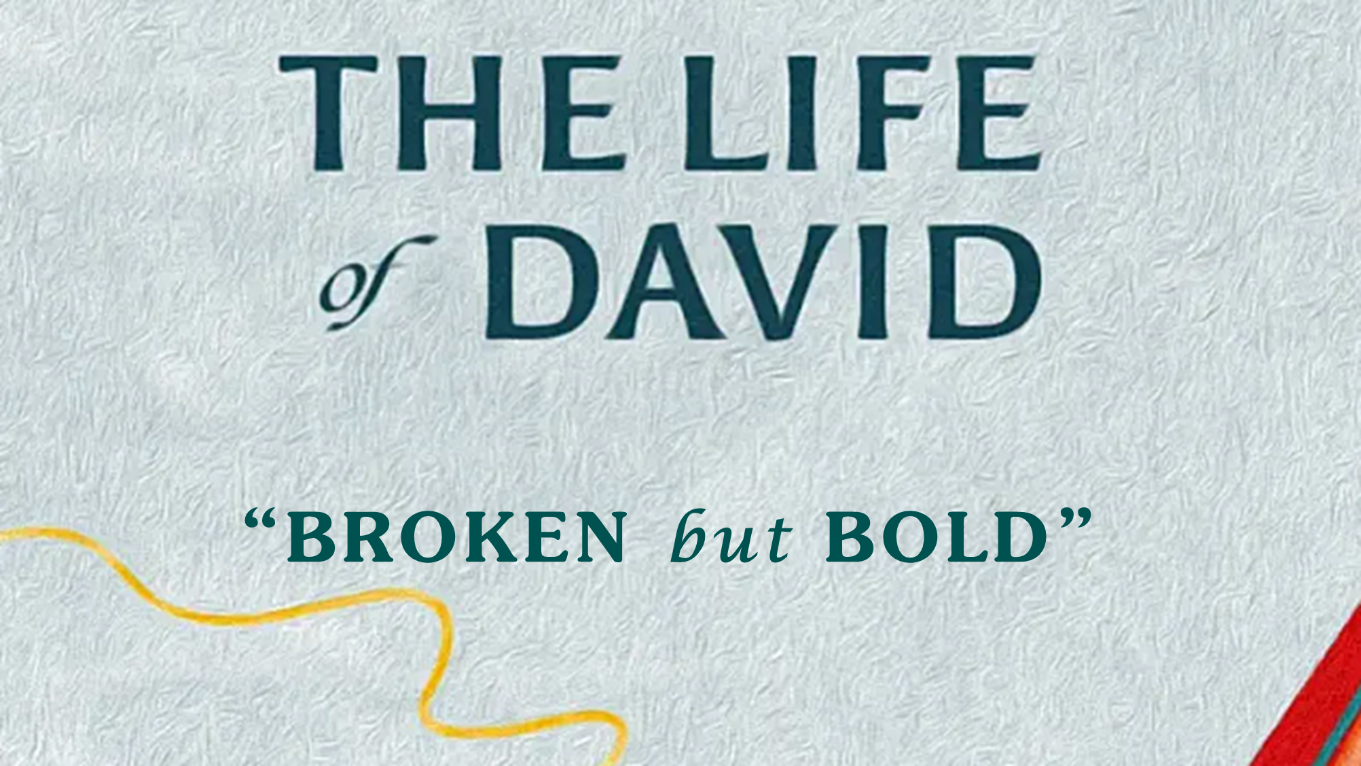 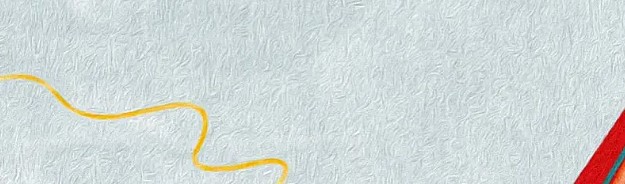 welcome and opening song“Oceans”announcements  PREPARING OUR HEARTS TO RECEIVE God’S GIFTS  
Confession-absolution-words of institutionElder / PeopleThe psalmist writes, “Oh come, let us sing to the Lord; let us make a joyful noise to the rock of our salvation! Let us come into his presence with thanksgiving; let us make a joyful noise to him with songs of praise!For the Lord is a great God, and a great King above all gods. In his hand are the depths of the earth; the heights of the mountains are his also. The sea is his, for he made it, and his hands formed the dry land. Oh come, let us worship and bow down; let us kneel before the Lord, our Maker! For he is our God, and we are the people of his pasture, and the sheep of his hand.”The psalmist also reminds us of God’s attitude toward those who deny Him. “Today, if you hear his voice, do not harden your hearts, as your ancestors did in the wilderness, when your fathers put me to the test though they had seen my work. For forty years I loathed that generation and said, “They are a people who go astray in their heart, and they have not known my ways.” Therefore I swore in my wrath, “They shall not enter my rest.””Father, we hear your voice. We hear the warnings for the unrepentant and the promises for the humble. As we prepare to receive, hear our admissions of guilt and absolute dependence on Your mercy. Bless the Lord, O my soul, and all that is within me, bless his holy name!God has heard our prayers.  Jesus did not die in vain.  God the Father promises forgiveness for those who call on His name and acknowledge their complete unworthiness.  Meet & Greetpreparing the tableBy faith, we are blessed to receive His mercy and grace in this meal. The Word of God is the power, so we speak again those Words of God that Pastor spoke over these elements as our brothers and sisters in faith gathered earlier this morning:Our Lord Jesus Christ, the same night in which He was betrayed, took bread; and when He had given thanks, He broke it, and gave it to His disciples, and said, "Take eat; this is my body, which is given for you; do this in remembrance of me."After the meal He took the cup, offered a prayer of thanks for it and said, "Drink of it all of you; this cup is the new covenant in my blood, which is shed for you for the forgiveness of sins; do this, as often as you drink of it, in remembrance of me."May all who believe these promises, come and receive these gifts of God.Distribution“Thy Word”Post Communion PrayerWe give thanks to you, almighty God, that you have refreshed us through this gracious gift, and ask that you would strengthen us as we have received it. Strengthen us in our faith in You and grow us in our love toward one another; through Jesus, your Son, our Lord. Amendismissal to kidzonescripture readings1 Samuel 17:23-27 (NLT) Ephesians 1:15-23 (NLT), Luke 12:4-9 (ESV)messageDavid-broken and boldprayers & lord’s prayerOur Father, who art in heaven, hallowed be Thy name. Thy kingdom come. Thy will be done on earth, as it is in heaven. Give us this day our daily bread, and forgive us our trespasses, as we forgive those who trespass against us. And lead us not into temptation; but deliver us from evil; For thin is the kingdom and the power, and the glory, forever and ever. Amen. BenedictionMay the grace of our Lord Jesus Christ, and the love of God, and the fellowship of the Holy Spirit be with us all, forevermore. Amenclosing song“wild river”OFFERINGS: Visitors: please consider yourselves our guests and do not feel obligated to participate in the offering. In faithful obedience and joyful response to God’s grace in our lives, we humbly and gratefully bring our tithes (a regular first portion percentage of our income) and offerings (gifts over and above our tithes for other kingdom work). You may deposit your envelope, check, or cash in the box next to the exit; give online with your phone using the QR code at right or text "GIVE' to 442-222-2448. All these options are on our website: www.redeemerbythesea.org/donate/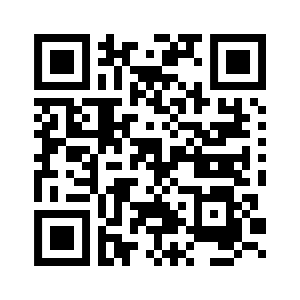 CHILDCARE NOW AVAILABLE BOTH SERVICES ON SUNDAYS: Sofia would love to care for your children while you attend worship!BIBLE STUDY Pastor D. will be leading a Bible study utilizing season 4 of “The Chosen.” This study will be offered twice a week. Tuesdays at 4:30pm or Wednesdays at 9:15am.All are welcome to attend.MORE THAN MONEY MATTERS workshop presented by Jeff Crane and Tom Wills from Thrivent. We will explore how to get to and through retirement as well as ways to leave a lasting legacy in tax-wise ways! Jeff and Tom love serving North County, with offices in both Vista and Carlsbad. They specialize in retirement and investment planning, tax diversification, and investing with purpose, helping people support their families, church, or community. Please let us know you plan to join us in person at one or both of these presentations by submitting your RSVP online. Sun. April 21st at 11:45am in the Fellowship Hall. Lunch and beverages will be provided. Wed. May 15th at 6:00pm in the Fellowship Hall. UPDATED: MEN’S FELLOWSHIP BREAKFAST: The next date is Sat. May 4th at 9am in the Fellowship Hall at Redeemer by the Sea. This is always a great day to gather with friends and meet someone new. Choose your burrito from Valerie’s Tacos when you register online. RBTS KINDERGARTEN SING: At 10:15am on Tues. May 14th following the 9:30am LWM business meeting, our own RBTS Kindergarten will sing, then we will all decorate cookies together. This is always a great time reflecting that we are all called children of God! Please join us in the Fellowship Hall. SCUBA VBS: Register your child (ages 4-9) for SCUBA VBS at Redeemer by the Sea June 24-28th from 9am to noon. Kids will dive into friendship with God and discover how to shine Jesus’ love and hope in everyday life. Activities include catchy songs, teamwork building games, yummy treats, Bible Adventures and Sciency-Fun Gizmos. TODAY is the last day to take advantage of Early Bird Registration for $140. After today the price goes up to $150. All registrations are non-refundable. Space is limited, so register early on our website. VBS SERVE TEAM NEEDED: VBS cannot happen without your help! We need both Crew Leaders (over 18 years of age) and Assistant Crew Leaders (ages 6th grade and up). Please register online to join the team and then reserve these dates on your calendar June 24-28th from 8:30am to 12:30pm. This is always a fun week sharing our faith in Jesus to kiddos in our area! UPCOMING EVENTS: www.RedeemerbytheSea.org 	APR 21ST	11:45am	More Than Money Matters	MAY 4TH 	 9:00am	Men’s Fellowship Breakfast	MAY 14TH 	 9:30am 	LWM Business Meeting		10:15am	RBTS Kindergarten Sing & Cookie Decorating		MAY 15TH 	 6:00pm	More Than Money Matters	JUNE 12TH 	 5:30pm	VBS Staff Training	JUNE 24-28TH 9am-noon	SCUBA VBSThis week’s altar flowers donated in celebration of Heidi Busch’s birthday! 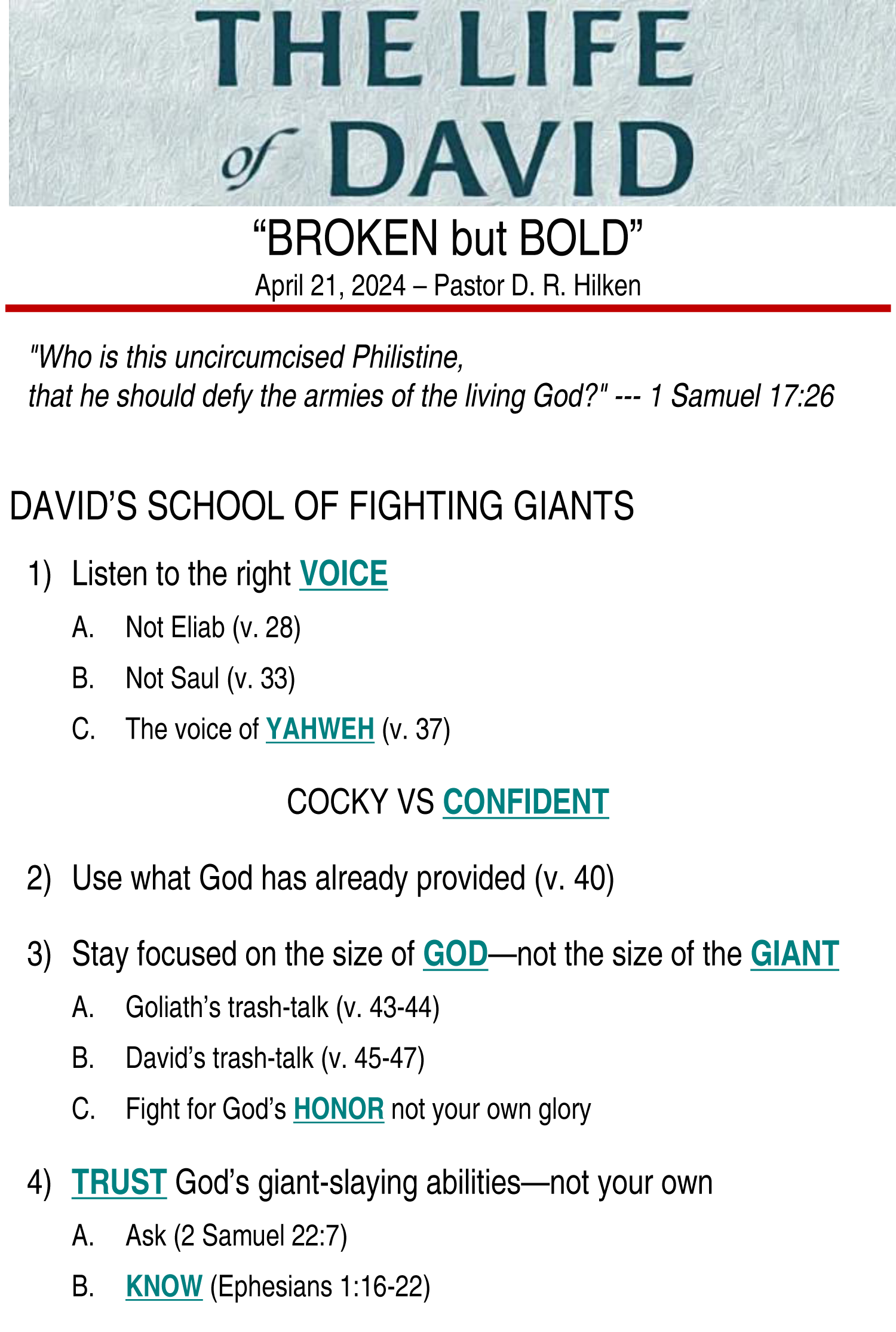 